Lista mężczyzn zakwalifikowanych do udziału w projekcie Projekt "MENTOR – wejdź na tory biznesu współfinansowany jest ze środków Unii Europejskiej w ramach Regionalnego Programu operacyjnego Województwa Świętokrzyskiego na lata 2014-2020Lista rezerwowa mężczyzn w projekcie Projekt "MENTOR – wejdź na tory biznesu współfinansowany jest ze środków Unii Europejskiej w ramach Regionalnego Programu operacyjnego Województwa Świętokrzyskiego na lata 2014-2020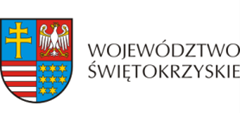 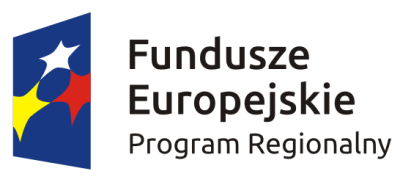 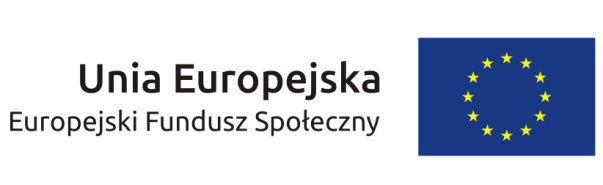 67/10.04.01/MENTORArkadiusz53/10.04.01/MENTORPiotr 12/10.04.01/MENTORWiesław 19/10.04.01/MENTORTomasz 37/10.04.01/MENTORGrzegorz 18/10.04.01/MENTORWiesław 21/10.04.01/MENTORSzymon 09/10.04.01/MENTORMarcin40/10.04.01/MENTOREdward 03/10.04.01/MENTORRyszard 44/10.04.01/MENTORMaciej 55/10.04.01/MENTORMarek 63/10.04.01/MENTORSławomir 11/10.04.01/MENTORMarcin 36/10.04.01/MENTORŁukasz 39/10.04.01/MENTORPiotr 46/10.04.01/MENTORŁukasz 24/10.04.01/MENTORTadeusz 41/10.04.01/MENTORPaweł 27/10.04.01/MENTORKarol 16/10.04.01/MENTORWojciech 45/10.04.01/MENTORMaciej 20/10.04.01/MENTORMarian 02/10.04.01/MENTORŁukasz 59/10.04.01/MENTORZenon64/10.04.01/MENTORRyszard 25/10.04.01/MENTORLucjan 33/10.04.01/MENTORRafał 14/10.04.01/MENTORGrzegorz13/10.04.01/MENTORMarian 35/10.04.01/MENTORZbigniew58/10.04.01/MENTORZdzisław 23/10.04.01/MENTORMichał 32/10.04.01/MENTORPiotr 68/10.04.01/MENTORMarcin 17/10.04.01/MENTORMarcin 50/10.04.01/MENTORMarcin